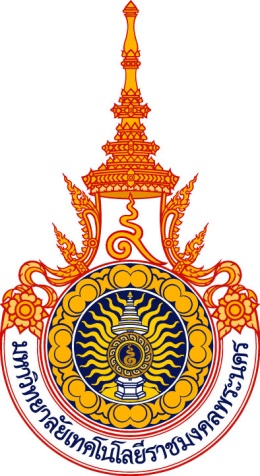 เอกสารคำสอน/เอกสารประกอบการสอนรายวิชา ........................................................(..........................................................)ชื่อ - สกุลสาขาวิชา.........................................  คณะ.............................................  มหาวิทยาลัยเทคโนโลยีราชมงคลพระนคร